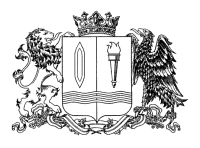 ДЕПАРТАМЕНТ ОБРАЗОВАНИЯ ИВАНОВСКОЙ ОБЛАСТИПРИКАЗП.А.Донецкого.П О Л ОЖ Е Н И Ео координационном совете по работе со школами с низкими образовательными результатами1. Общие положения1.1. Региональный координационный совет по работе со школами с низкими образовательными результатами (далее - Координационный совет), является коллегиальным совещательным органом при Департаменте образования Ивановской области (далее - Департамент). Цель координационного совета: создание и реализация механизмов консолидации управленческих, кадровых и сетевых ресурсов, обеспечивающих повышение качества образования в школах с низкими образовательными результатами. 
1.2. Координационный совет в своей деятельности руководствуется Конституцией Российской Федерации, федеральным и областным законодательством, настоящим Положением.
2. Основные задачи Координационного совета, формы их реализации2.1. Основными задачами Координационного совета являются:
- координация деятельности органов местного самоуправления, осуществляющих управление в сфере образования и организаций, участвующих в работе со школами с низкими результатами;- создание региональной инфраструктуры для информационно-методической поддержки школ с низкими образовательными результатами;- разработка и внедрение эффективных механизмов тьютерского сопровождения школ с низкими результатами обучения;- обеспечение создания на муниципальном уровне условий для повышения качества образования в школах с низкими образовательными результатами;- обеспечение создания на школьном уровне среды, поддерживающей обучение и создающей возможности для индивидуализации подходов к преподаванию;- выстраивание сетевого («горизонтального») взаимодействия школ; - обсуждение иных вопросов, относящихся     к     проблемам    школ с низкой результативностью,   и  школ,    функционирующим   в    неблагоприятныхсоциальных условиях. 2.2. Координационный совет для осуществления возложенных на него задач:
- участвует в разработке проектов нормативных правовых актов Департамента по вопросам работы со школами с низкими образовательными результатами;
- запрашивает у органов местного самоуправления, осуществляющих управление в сфере образования,   образовательных, научных и других организаций, информацию, необходимую для осуществления деятельности;
- заслушивает информацию представителей органов местного самоуправления, осуществляющих управление в сфере образования, а также представителей муниципальных Координационных советов  о ходе работы со школами с низкими результатами; - направляет рекомендации в органы местного самоуправления, осуществляющие управление в сфере общего образования;
- привлекает средства массовой информации для популяризации эффективных моделей и механизмов по повышению качества образования.
3. Организация работы Координационного совета3.1. В состав Координационного совета входят представители Департамента, органов местного самоуправления, осуществляющих управление в сфере образования, представители ГАУ ДПО  ИО «Университет непрерывного образования и инноваций»  и других подведомственных департаменту организаций.
      На заседания Координационного совета могут приглашаться представители организаций, не входящих в состав Координационного совета(по тематике обсуждаемых вопросов).  

3.2. Заседание Координационного совета проводится по мере необходимости, но не реже двух раз в год. Регламент проведения заседания устанавливается председателем Координационного совета по согласованию с его членами.
      Заседание Координационного совета ведет председатель, в период его отсутствия - заместитель председателя Координационного совета.        Заседание Координационного совета является правомочным, если на нем присутствует более половины членов Координационного совета.

3.3. Решение Координационного совета принимается простым большинством голосов от числа присутствующих на заседании. При равенстве голосов голос председательствующего является решающим. Решение Координационного совета подписывается его председателем, протокол заседания подписывается председателем и секретарем Координационного совета. В случае несогласия с принятым решением каждый член Координационного совета вправе изложить свое мнение, которое подлежит приобщению к протоколу заседания Координационного совета.

3.4. На секретаря Координационного совета возлагается ответственность за организацию проведения заседания Координационного совета.
      Секретарь Координационного совета организует:
- подготовку заседаний Координационного совета и контроль своевременного представления материалов и документов для рассмотрения;
-  подготовку аналитических справок и проектов решений Координационного совета, представление их председателю;
- подготовку списка участников заседания Координационного совета;
- направление членам Координационного совета и приглашенным лицам повестки дня и проектов решений к очередному заседанию;
- направление решений Координационного совета руководителям органов местного самоуправления, осуществляющим управление в сфере образования;
- контроль выполнения решений Координационного совета.
4. Документы, принимаемые на заседании Координационного совета4.1. По итогам проведения заседания принимается решение Координационного совета.
4.2. Решения Координационного совета, принятые в пределах его компетенции, носят рекомендательный характер.Приложение к приказу 
Департамента образования 
Ивановской областиот __________№ _________-оП Е Р С О Н А Л Ь Н Ы Й  С О С Т А Вчленов регионального координационного совета по работе со школами с низкими образовательными результатамиот 02.10.20  № 873-оО региональном координационном совете по работе со школами с низкими образовательными результатамиВ соответствии с протоколом совещания Министерства просвещения Российской Федерации с руководителями органов исполнительной власти субъектов Российской Федерации, осуществляющих государственное управление в сфере образования от 08.04.2020 № ВБ-35/04пр, приказываю:Утвердить Положение о региональном координационном совете по работе со школами с низкими образовательными результатами (приложение 1);персональный  состав  членов     регионального  координационного совета по работе со школами с низкими образовательными результатами (приложение 2).          2. Рекомендовать руководителям органов местного самоуправления, осуществляющим управление в сфере образования, создать координационные советы по работе со школами с низкими образовательными результатами на муниципальном уровне.Контроль за исполнением настоящего приказа возложить на заместителя начальника Департамента образования Ивановской областиНачальник Департамента образования Ивановской области   О.Г.АнтоноваПриложение к приказу 
Департамента образования 
Ивановской областиот 02.10.2020 № 873-о№ п.п.Фамилия, имя, отчествоДолжность1.Антонова Ольга Генриховнаначальник Департамента образования Ивановской области, председатель координационного совета2.Донецкий Павел Андреевичзаместитель начальника Департамента образования Ивановской области, заместитель председателя координационного совета3.Малкова Любовь Юрьевнаглавный консультант Управления общего и дополнительного образования и воспитания Департамента образования Ивановской области, секретарь координационного совета4.Афонина Алла Вячеславовнапроректор ГАУ ДПО Ивановской области «Университет непрерывного образования и инноваций»5.Вилесова Ольга Борисовнадиректор ОГБУ «Ивановский региональный центр оценки качества образования»6.Горнушкина Светлана Николаевнаначальник управления образования Ивановского муниципального района7.Горошко Светлана Александровнаначальник Управления общего и дополнительного образования и воспитания Департамента образования Ивановскойц области8.Завьялова Ольга Алексеевнадоцент кафедры математики, информатики и методики обучения  Шуйского филиала ФГБОУ ВО «Ивановский государственный университет», кандидат педагогических наук9.Костин Алексей Валерьевичзаместитель директора, преподаватель русского языка и литературы областного ОГБПОУ «Ивановский педагогический колледж имени Д. А. Фурманова», доцент, кандидат филологических наук10.Козлов Дмитрий Александровичначальник отдела надзора и контроля за соблюдением законодательства в сфере образования Управления контроля и надзора в сфере образования Департамента образования Ивановской области11.Надельштехель Марина Викторовнаметодист МКУ «Методический центр» г.Иваново12.Потапова Ирина Сергеевнаведущий консультант Управления общего и дополнительного образования и воспитания Департамента образования Ивановской области13.Созонова Елена Николаевнаначальник Управления контроля и надзора в сфере образования Департамента образования Ивановской области, заместитель начальника Департамента образования14.Юферова Елена Александровнаи.о.ректора ГАУ ДПО Ивановской области «Университет непрерывного образования и инноваций»